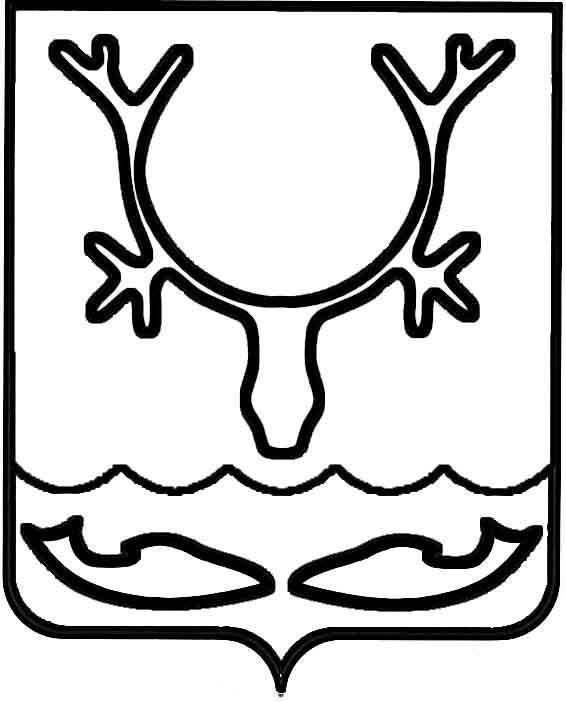 Администрация муниципального образования
"Городской округ "Город Нарьян-Мар"РАСПОРЯЖЕНИЕО внесении изменения в распоряжение Администрации муниципального образования "Городской округ "Город Нарьян-Мар"                от 29.12.2018 № 1098-рНа основании постановления Администрации муниципального образования "Городской округ "Город Нарьян-Мар" от 27.08.2019 № 821 "О внесении изменений 
в муниципальную программу муниципального образования "Городской округ "Город Нарьян-Мар" "Развитие институтов гражданского общества в муниципальном образовании "Городской округ "Город Нарьян-Мар", утвержденную постановлением Администрации муниципального образования "Городской округ "Город Нарьян-Мар" от 31.08.2018 № 583":Внести в распоряжение Администрации муниципального образования "Городской округ "Город Нарьян-Мар" от 29.12.2018 № 1098-р "Об утверждении плана реализации муниципальной программы муниципального образования "Городской округ "Город Нарьян-Мар" "Развитие институтов гражданского общества в муниципальном образовании "Городской округ "Город Нарьян-Мар" на 2019 год" изменение, изложив Приложение в новой редакции согласно Приложению 
к настоящему распоряжению.Настоящее распоряжение вступает в силу со дня его подписания.02.09.2019№612-рГлава города Нарьян-Мара О.О. БелакПриложениек распоряжению Администрациимуниципального образования"Городской округ "Город Нарьян-Мар"от 02.09.2019 № 612-р"Приложениек распоряжению Администрации МО"Городской округ "Город Нарьян-Мар"от 29.12.2018 № 1098-рПлан 
реализации муниципальной программы муниципального образования "Городской округ "Город Нарьян-Мар" 
"Развитие институтов гражданского общества в муниципальном образовании "Городской округ "Город Нарьян-Мар"
на 2019 годПриложениек распоряжению Администрациимуниципального образования"Городской округ "Город Нарьян-Мар"от 02.09.2019 № 612-р"Приложениек распоряжению Администрации МО"Городской округ "Город Нарьян-Мар"от 29.12.2018 № 1098-рПлан 
реализации муниципальной программы муниципального образования "Городской округ "Город Нарьян-Мар" 
"Развитие институтов гражданского общества в муниципальном образовании "Городской округ "Город Нарьян-Мар"
на 2019 годПриложениек распоряжению Администрациимуниципального образования"Городской округ "Город Нарьян-Мар"от 02.09.2019 № 612-р"Приложениек распоряжению Администрации МО"Городской округ "Город Нарьян-Мар"от 29.12.2018 № 1098-рПлан 
реализации муниципальной программы муниципального образования "Городской округ "Город Нарьян-Мар" 
"Развитие институтов гражданского общества в муниципальном образовании "Городской округ "Город Нарьян-Мар"
на 2019 годПриложениек распоряжению Администрациимуниципального образования"Городской округ "Город Нарьян-Мар"от 02.09.2019 № 612-р"Приложениек распоряжению Администрации МО"Городской округ "Город Нарьян-Мар"от 29.12.2018 № 1098-рПлан 
реализации муниципальной программы муниципального образования "Городской округ "Город Нарьян-Мар" 
"Развитие институтов гражданского общества в муниципальном образовании "Городской округ "Город Нарьян-Мар"
на 2019 годПриложениек распоряжению Администрациимуниципального образования"Городской округ "Город Нарьян-Мар"от 02.09.2019 № 612-р"Приложениек распоряжению Администрации МО"Городской округ "Город Нарьян-Мар"от 29.12.2018 № 1098-рПлан 
реализации муниципальной программы муниципального образования "Городской округ "Город Нарьян-Мар" 
"Развитие институтов гражданского общества в муниципальном образовании "Городской округ "Город Нарьян-Мар"
на 2019 годПриложениек распоряжению Администрациимуниципального образования"Городской округ "Город Нарьян-Мар"от 02.09.2019 № 612-р"Приложениек распоряжению Администрации МО"Городской округ "Город Нарьян-Мар"от 29.12.2018 № 1098-рПлан 
реализации муниципальной программы муниципального образования "Городской округ "Город Нарьян-Мар" 
"Развитие институтов гражданского общества в муниципальном образовании "Городской округ "Город Нарьян-Мар"
на 2019 годПриложениек распоряжению Администрациимуниципального образования"Городской округ "Город Нарьян-Мар"от 02.09.2019 № 612-р"Приложениек распоряжению Администрации МО"Городской округ "Город Нарьян-Мар"от 29.12.2018 № 1098-рПлан 
реализации муниципальной программы муниципального образования "Городской округ "Город Нарьян-Мар" 
"Развитие институтов гражданского общества в муниципальном образовании "Городской округ "Город Нарьян-Мар"
на 2019 годПриложениек распоряжению Администрациимуниципального образования"Городской округ "Город Нарьян-Мар"от 02.09.2019 № 612-р"Приложениек распоряжению Администрации МО"Городской округ "Город Нарьян-Мар"от 29.12.2018 № 1098-рПлан 
реализации муниципальной программы муниципального образования "Городской округ "Город Нарьян-Мар" 
"Развитие институтов гражданского общества в муниципальном образовании "Городской округ "Город Нарьян-Мар"
на 2019 годПриложениек распоряжению Администрациимуниципального образования"Городской округ "Город Нарьян-Мар"от 02.09.2019 № 612-р"Приложениек распоряжению Администрации МО"Городской округ "Город Нарьян-Мар"от 29.12.2018 № 1098-рПлан 
реализации муниципальной программы муниципального образования "Городской округ "Город Нарьян-Мар" 
"Развитие институтов гражданского общества в муниципальном образовании "Городской округ "Город Нарьян-Мар"
на 2019 годПриложениек распоряжению Администрациимуниципального образования"Городской округ "Город Нарьян-Мар"от 02.09.2019 № 612-р"Приложениек распоряжению Администрации МО"Городской округ "Город Нарьян-Мар"от 29.12.2018 № 1098-рПлан 
реализации муниципальной программы муниципального образования "Городской округ "Город Нарьян-Мар" 
"Развитие институтов гражданского общества в муниципальном образовании "Городской округ "Город Нарьян-Мар"
на 2019 годПриложениек распоряжению Администрациимуниципального образования"Городской округ "Город Нарьян-Мар"от 02.09.2019 № 612-р"Приложениек распоряжению Администрации МО"Городской округ "Город Нарьян-Мар"от 29.12.2018 № 1098-рПлан 
реализации муниципальной программы муниципального образования "Городской округ "Город Нарьян-Мар" 
"Развитие институтов гражданского общества в муниципальном образовании "Городской округ "Город Нарьян-Мар"
на 2019 годПриложениек распоряжению Администрациимуниципального образования"Городской округ "Город Нарьян-Мар"от 02.09.2019 № 612-р"Приложениек распоряжению Администрации МО"Городской округ "Город Нарьян-Мар"от 29.12.2018 № 1098-рПлан 
реализации муниципальной программы муниципального образования "Городской округ "Город Нарьян-Мар" 
"Развитие институтов гражданского общества в муниципальном образовании "Городской округ "Город Нарьян-Мар"
на 2019 годПриложениек распоряжению Администрациимуниципального образования"Городской округ "Город Нарьян-Мар"от 02.09.2019 № 612-р"Приложениек распоряжению Администрации МО"Городской округ "Город Нарьян-Мар"от 29.12.2018 № 1098-рПлан 
реализации муниципальной программы муниципального образования "Городской округ "Город Нарьян-Мар" 
"Развитие институтов гражданского общества в муниципальном образовании "Городской округ "Город Нарьян-Мар"
на 2019 годПриложениек распоряжению Администрациимуниципального образования"Городской округ "Город Нарьян-Мар"от 02.09.2019 № 612-р"Приложениек распоряжению Администрации МО"Городской округ "Город Нарьян-Мар"от 29.12.2018 № 1098-рПлан 
реализации муниципальной программы муниципального образования "Городской округ "Город Нарьян-Мар" 
"Развитие институтов гражданского общества в муниципальном образовании "Городской округ "Город Нарьян-Мар"
на 2019 годОтветственный исполнитель муниципальной программы: отдел по работе с общественными организациямиОтветственный исполнитель муниципальной программы: отдел по работе с общественными организациямиОтветственный исполнитель муниципальной программы: отдел по работе с общественными организациямиОтветственный исполнитель муниципальной программы: отдел по работе с общественными организациямиОтветственный исполнитель муниципальной программы: отдел по работе с общественными организациямиОтветственный исполнитель муниципальной программы: отдел по работе с общественными организациямиОтветственный исполнитель муниципальной программы: отдел по работе с общественными организациями№ п/пНаименование мероприятия Ответственный исполнитель
(ФИО, должность)Планируемый срок проведения торгов 
(в случае необходимости) Срок начала реализации мероприятия Срок окончания реализации мероприятияОжидаемый 
результатФинансирование 
2019 года
 (тыс.руб.)№ п/пНаименование мероприятия Ответственный исполнитель
(ФИО, должность)Планируемый срок проведения торгов 
(в случае необходимости) Срок начала реализации мероприятия Срок окончания реализации мероприятияОжидаемый 
результатФинансирование 
2019 года
 (тыс.руб.)№ п/пНаименование мероприятия Ответственный исполнитель
(ФИО, должность)Планируемый срок проведения торгов 
(в случае необходимости) Срок начала реализации мероприятия Срок окончания реализации мероприятияОжидаемый 
результатФинансирование 
2019 года
 (тыс.руб.)№ п/пНаименование мероприятия Ответственный исполнитель
(ФИО, должность)Планируемый срок проведения торгов 
(в случае необходимости) Срок начала реализации мероприятия Срок окончания реализации мероприятияОжидаемый 
результатФинансирование 
2019 года
 (тыс.руб.)№ п/пНаименование мероприятия Ответственный исполнитель
(ФИО, должность)Планируемый срок проведения торгов 
(в случае необходимости) Срок начала реализации мероприятия Срок окончания реализации мероприятияОжидаемый 
результатФинансирование 
2019 года
 (тыс.руб.)12345678Наименование подпрограммы "Развитие муниципальной системы поддержки некоммерческих организаций и общественных объединений граждан"Наименование подпрограммы "Развитие муниципальной системы поддержки некоммерческих организаций и общественных объединений граждан"Наименование подпрограммы "Развитие муниципальной системы поддержки некоммерческих организаций и общественных объединений граждан"Наименование подпрограммы "Развитие муниципальной системы поддержки некоммерческих организаций и общественных объединений граждан"Наименование подпрограммы "Развитие муниципальной системы поддержки некоммерческих организаций и общественных объединений граждан"Наименование подпрограммы "Развитие муниципальной системы поддержки некоммерческих организаций и общественных объединений граждан"Наименование подпрограммы "Развитие муниципальной системы поддержки некоммерческих организаций и общественных объединений граждан"Наименование подпрограммы "Развитие муниципальной системы поддержки некоммерческих организаций и общественных объединений граждан"1.1.Финансовая поддержка некоммерческих организаций и общественных объединений гражданотдел по работе с общественными организациямихянварьдекабрьВ результате реализации мероприятий подпрограммы 1 планируется увеличение количества проведенных мероприятий в муниципальном образовании с участием социально ориентированных некоммерческих организаций и общественных объединений граждан, что позволит вовлечь жителей города в решение общих социальных проблем через добровольческую деятельность, увеличить количество социально ориентированных некоммерческих организаций и территориальных общественных самоуправлений, положительно оценивающих взаимодействие с органами местного самоуправления900,01.1.1.Предоставление на конкурсной основе грантов на реализацию проектов социально ориентированных некоммерческих организацийотдел по работе с общественными организациямихмартмайПовышение активности социально ориентированных некоммерческих организаций и общественных объединений граждан, создание условий для развития социально ориентированных некоммерческих организаций и общественных объединений граждан900,01.1.2.Поддержка инициатив общественных объединений без образования юридического лицаотдел по работе с общественными организациямихянварьдекабрьВ течение 2019 года на основании обращений заинтересованных организаций и общественных объединений планируется поощрить не менее 47 человек0,01.2.Информационная поддержка некоммерческих организаций и общественных объединений гражданотдел по работе с общественными организациямихянварьдекабрьВ результате оказания информационной поддержки планируется повысить популярность деятельности некоммерческих организаций и общественных объединений граждан  0,01.2.1.Размещение общественно значимой информации о деятельности социально ориентированных некоммерческих организаций, общественных объединений граждан на сайте Администрации МО "Городской округ "Город Нарьян-Мар", в официальном бюллетене МО "Городской округ "Город Нарьян-Мар" (Наш город)отдел по работе с общественными организациями, МКУ "УГХ 
г. Нарьян-Мара"хянварьдекабрьВ результате размещения общественно значимой информации о деятельности социально ориентированных некоммерческих организаций, общественных объединений граждан на сайте Администрации МО "Городской округ "Город Нарьян-Мар", в официальном бюллетене МО "Городской округ "Город Нарьян-Мар" (Наш город) планируется увеличить количество заинтересованных лиц в деятельности СО НКО и общественных объединений граждан 0,01.2.2.Освещение событий, анонсирование в СМИ Администрации МО "Городской округ "Город Нарьян-Мар" конкретных проектов, реализуемых на территории МО "Городской округ "Город Нарьян-Мар"отдел по работе с общественными организациями, МКУ "УГХ г. Нарьян-Мара"январь-февральянварьдекабрьЗнакомство жителей города с деятельностью СО НКО и общественных объединений граждан с описанием деятельности, реализации социальных проектов и участия в жизни города0,01.3.Организационная поддержка некоммерческих организаций и общественных объединений гражданотдел по работе с общественными организациямихянварьдекабрьПовышение юридической грамотности СО НКО и общественных объединений граждан, предоставление условий для деятельности и реализации мероприятий 0,01.3.1.Оказание консультационных услуг участникам программыотдел по работе с общественными организациямихянварьдекабрьОказание консультационных услуг участникам программы позволит повысить юридическую грамотность СО НКО, своевременно довести информацию об изменениях в законодательстве в данной сфере0,01.3.2.Оказание помощи в организации собраний, встреч и круглых столов участникам программыотдел по работе с общественными организациямихянварьдекабрьДля реализации мероприятий и социальных проектов СО НКО и общественных объединений граждан Администрация планирует оказать помощь в организации собраний, встреч и круглых столов0,01.3.3.Проведение конкурса на Лучший социальный проектотдел по работе с общественными организациямихноябрьдекабрьВ результате проведения данного конкурса планируется определить лучший социальный проект СО НКО, реализованный в текущем году0,0Наименование подпрограммы "Содействие развитию территориального общественного самоуправления"Наименование подпрограммы "Содействие развитию территориального общественного самоуправления"Наименование подпрограммы "Содействие развитию территориального общественного самоуправления"Наименование подпрограммы "Содействие развитию территориального общественного самоуправления"Наименование подпрограммы "Содействие развитию территориального общественного самоуправления"Наименование подпрограммы "Содействие развитию территориального общественного самоуправления"Наименование подпрограммы "Содействие развитию территориального общественного самоуправления"Наименование подпрограммы "Содействие развитию территориального общественного самоуправления"2.1.Финансовая поддержка территориального общественного самоуправленияотдел по работе с общественными организациямихянварьдекабрьВ результате финансовой поддержки территориальных общественных самоуправлений планируется создать условия для более широкого вовлечения населения муниципального образования в процесс осуществления собственных инициатив по вопросам местного значения1 181,82.1.1.Предоставление ТОС грантов на реализацию социально значимых проектовотдел по работе с общественными организациямихмартмайПо итогам проведения конкурса по предоставлению субсидий в форме гранта планируется предоставить не менее 3 (трех) грантов территориальным общественным самоуправлениям для реализации социальных проектов в 2019 году402,82.1.2.Материальное поощрение председателей ТОС, работающих на общественных началах(предоставление выплаты председателям территориальных общественных самоуправлений)отдел по работе с общественными организациямихянварьдекабрьВ результате реализации данного мероприятия планируется привлечь жителей к активному участию в осуществлении территориального общественного самоуправления в муниципальном образовании "Городской округ "Город Нарьян-Мар", способствовать развитию собственных инициатив ТОС по вопросам местного значения, повысить активность ТОС, а также оказать поддержку деятельности ТОС504,02.1.3.Возмещение затрат на приобретение имущества территориальными общественными самоуправлениямиотдел по работе с общественными организациямихянварьдекабрьВ результате реализации данного мероприятия планируется возместить затраты на приобретение имущества территориальными общественными самоуправлениями200,02.1.4.Возмещение затрат на арендную плату за аренду нежилых помещений и  возмещение части коммунальных платежей за пользование нежилыми помещениями территориальными общественнымиотдел по работе с общественными организациямихянварьдекабрьВозмещение затрат на арендную плату за аренду нежилых помещений и  возмещение части коммунальных платежей за пользование нежилыми помещениями территориальными общественными на основании поступивших заявлений0,02.2.Популяризация деятельности территориального общественного самоуправленияотдел по работе с общественными организациямихянварьдекабрьПопуляризация деятельности территориальных общественных самоуправлений75,02.2.1.Размещение общественно значимой информации о деятельности территориальных общественных самоуправлениях на сайте Администрации МО "Городской округ "Город Нарьян-Мар", в официальном бюллетене МО "Городской округ "Город Нарьян-Мар" (Наш город)отдел по работе с общественными организациями, МКУ "УГХ 
г. Нарьян-Мара"хянварьдекабрьПопуляризация деятельности территориальных общественных самоуправлений0,02.2.2.Освещение событий, анонсирование в СМИ Администрации МО "Городской округ "Город Нарьян-Мар" конкретных проектов, реализуемых территориальными общественными самоуправлениями на территории МО "Городской округ "Город Нарьян-Мар"отдел по работе с общественными организациями, МКУ "УГХ 
г. Нарьян-Мара"хянварьдекабрьЗнакомство жителей города с деятельностью территориальных общественных самоуправлений с описанием мероприятий, реализации социальных проектов и участия в жизни муниципального образования0,02.2.3.Организация и проведение конкурса "Лучший ТОС"отдел по работе с общественными организациямихноябрьдекабрьВ результате проведения конкурса планируется определить победителей в номинациях "Лучший ТОС" (для ТОС – юридических лиц) и "Лидер ТОС" (для ТОС, не имеющих статуса юридического лица)75,0Итого по Программе2 081,8